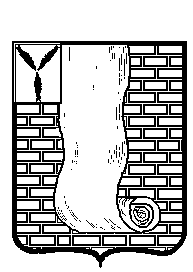 АДМИНИСТРАЦИЯКРАСНОАРМЕЙСКОГО МУНИЦИПАЛЬНОГО РАЙОНА САРАТОВСКОЙ ОБЛАСТИПОСТАНОВЛЕНИЕг. КрасноармейскО  внесении  изменений  в  административный регламентпредоставления   муниципальной услуги   «Утверждение схемы расположения земельного участка или  земельныхучастков на кадастровом плане территории»          В соответствии с Федеральным  законом от 27.07.2010г. № 210-ФЗ «Об организации  предоставления государственных и муниципальных услуг», Уставом Красноармейского муниципального района Саратовской области, администрация Красноармейского муниципального района  ПОСТАНОВЛЯЕТ:Внести в  Административный регламент предоставления муниципальной услуги  «Утверждение схемы расположения земельного участка или  земельных участков на кадастровом плане территории», утвержденный  постановлением  администрации Красноармейского муниципального района Саратовской области  от 24.12.2018 г. № 847, следующие изменения:          - в    пункте     2.2      слова        «www.mfc64.ru/krasnoarm»     заменить словами                       «https://mfc64.ru»          2. Организационному - контрольному отделу администрации Красноармейского муниципального района Саратовской области опубликовать настоящее постановление путем размещения на официальном сайте администрации Красноармейского муниципального района в информационно-телекоммуникационной сети «Интернет» (http://krasnoarmeysk64.ru//)          3. Контроль за исполнением настоящего постановления возложить на заместителя главы администрации Красноармейского муниципального района Е.В. Наумову.             4. Настоящие постановление вступает в силу со дня его официального опубликования (обнародования).               Глава Красноармейского             муниципального района                                                                         А.И. ЗотовОт26 апреля 2022г.№374От26 апреля 2022г.№374